КоневодствоВирясова, Н. А. Особенности ээг у спортивных лошадей в зависимости от возраста / Н. А. Вирясова, Т. В. Ипполитова // Ветеринария, зоотехния и биотехнология. – 2017. – № 4. – С. 78-86.Пигарева, С. Н. Физиологические ориентиры шкалы подготовки дрессурной лошади в перспективе российской выездки / С. Н. Пигарева // Вестник АПК Ставрополья. – 2017.– № 2(26). – С. 98-101.Черненок, В. В. Электрокардиографические параметры у племенных лошадей / В. В. Черненок, Л. Н. Симонова, Ю. И. Симонов // Вестн. Брянской гос. с.-х. акад. – 2017. – № 3. – С. 41-44.Проведены обследования сердечно-сосудистой системы у лошадей ЗАО «Конный завод «Локотской». Были использованы электрокардиография, гематологические и биохимические исследования крови. Установлено, что у племенных лошадей старше 10 лет в 50 % случаев были зарегистрированы электрокардиографические признаки, характерные для гипертрофии миокарда; у 28 % животных - нарушения проводящей системы сердца; синусовая тахикардия у 28 %, и нарушение ритма сердца у 21 % обследованных лошадей. У лошадей с электрокардиографическими признаками поражения миокарда обнаружены изменения биохимического состава крови, характеризующиеся снижением содержания глюкозы и калия. Составитель: Л. М. Бабанина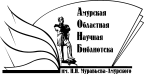 Государственное бюджетное учреждение культуры«Амурская областная научная библиотека имени Н.Н. Муравьева-Амурского